বাংলাদেশ বিশ্ববিদ্যালয় মঞ্জুরী কমিশনের রিসার্চ সাপোর্ট এন্ড পাবলিকেশন ডিভিশনের বিজ্ঞান ও প্রযুক্তি শাখার  ভৌত বিজ্ঞান উপ-শাখায় ২০২১-২২ অর্থবছরে প্রাপ্ত মোট ৮১টি গবেষণা প্রকল্প প্রস্তাব বিশেষজ্ঞ কর্তৃক মূল্যায়ন করা হয়। তন্মধ্যে ৬৯টি গবেষণা প্রকল্প (কমিশন কর্তৃক নির্ধারিত সূচকের ভিত্তিতে) চূড়ান্ত অনুমোদন দেয়া হয় এবং ১২ টি প্রকল্প প্রস্তাব বাতিল করা হয়। চুড়ান্ত অনুমোদিত ৬৯টি ও অননুমোদিত বা বাতিলকৃত ১২টি গবেষণা প্রকল্পের বিবরণ:-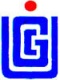 evsjv‡`kwek¦we`¨vjq gÄyix Kwgkbevsjv‡`k wek¦we`¨vjq gÄyix KwgkbUniversity Grants Commission of BangladeshAvMviMuvI †k‡i evsjvbMi, XvKv-1207website : www.ugc.gov.bd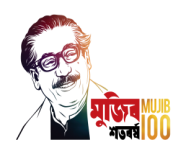 ক্রমিক নংগবেষণা প্রকল্পের শিরোনাম প্রকল্প পরিচালকের নাম ও ঠিকানা মন্তব্যAssessment of Spatiotemporal Water Quality of the Kaptai Lake - An approach of Remote Sensing, Laboratory and Field investigation Dr. Md. Bodruddoza MiaProfessorDepartment of Geology University of Dhakaগ্রহণযোগ্যAn investigation of spatial and temporal patterns of microplastic pollution in sediments along the Kuakata seabeach and its adjacent areas.Md. JobaerAlamAssociate ProfessorDepartment of Oceanography, University of Dhaka,Dhaka-1000গ্রহণযোগ্যApplying Sequence Stratigraphic Framework to evaluate reservoir architecture of the Surma Group using Outcrop Analogues exposed in Olatong Anticline.Janifar Hakim LupinAssistant ProfessorDepartment of GeologyUniversity of Dhakaগ্রহণযোগ্যPETROGRAPHIC ANALYSIS AND RESERVOIR CHARACTERIZATION OF SYLHET LIMESTONE IN NORTHEASTERN PART OF BANGLADESHDr. Md. Anwar Hossain Bhuiyan Professor, Department of Geology, University of Dhaka, Dhaka 1000গ্রহণযোগ্যImproving the Hydrometeorological Aspects of Flash Flood Forecasts in BangladeshDr. Fatima Akter  Assistant ProfessorDepartment of Meteorology University of Dhaka, Dhaka-1000গ্রহণযোগ্যMorphological modification and agricultural impact due to climate change in the Sylhet region over the last 50 yearsProf. Dr. Md Shofiqul IslamDepartment of Petroleum and Mining Engineering, Shahjalal University of Science and Technology, Sylhet 3114, Bangladeshগ্রহণযোগ্যHydrogeological study of the effects of climate change on water resources in the southwest coastal region of Bangladesh.Sukhen GoswamiAssistant Professor and ChairmanDepartment of Geology and MiningUniversity of Barishal, Barishal 8254, Bangladesh.গ্রহণযোগ্যEvaluation and risks assessment of potentially toxic and heavy metal elements in the sediment of the Padma River, Bangladesh.Dr. Dhiman Kumer RoyAssistant Professor, Department of  Geology & Mining,  University of Barishal,Barishal-8254, Bangladeshগ্রহণযোগ্যNeoteric Solvents from Double Salt Ionic Liquids and Water: Molecular Level InteractionsDr. Md. Abu Bin Hasan SusanDepartment of Chemistry, University of Dhakaগ্রহণযোগ্যSynthesis of Silk Fibroin Stabilized Bismuth Nanoparticles for Catalytic Degradation of Organic PollutantsDr. Md. Abdur RahmanAssociate Professor Department of ChemistryRajshahi UniversityRajshahai 6205গ্রহণযোগ্যNon-linear optical (NLO) materials of transition metal oxyfluorides with organic ligands: Synthesis, crystal structures, characterization, and properties.Dr. Belal AhmedAssociate ProfessorDepartment of ChemistryShahjalal University of Science and Technology,Sylhet-3114, Bangladeshগ্রহণযোগ্যPreparation and Characterization of Novel Co(II), Ni(II) and Cu(II) Metal Complexes with Substituted benzoyl hydrazine Schiff bases and benzylamine derivatives and Studies their Microbial ActivitiesProf. Dr. Md. Motahar HossainDepartment of ChemistryUniversity of Rajshahiগ্রহণযোগ্য নয়Fabrication & performance evaluation of Graphene Oxide-Cellulose Nanocrystal  composite membrane to remove dyes & heavy metals from wastewater.Dr. Syed Shamsul AlamDepartment of ChemistryShahjalal University of Science & Technologyগ্রহণযোগ্যUtilization of waste rust to fabricate Pd δ+-OCNT@GO-Magnetite nanocomposite for degradation of organic dye through oxygen reduction reactionDr. S. M. Nizam Uddin, Assistant ProfessorDepartment of ChemistryShahjalal University of Science and Technologyগ্রহণযোগ্যSynthesis, Antimicrobial  and Computational Study of Chalcone based Thiazole DerivativesProf. Dr. Md. Mizanur Rahman BadalDepartment of ChemistryKhulna University of Engineering & Technology গ্রহণযোগ্য নয়Phosphorus speciation in different agricultural soils in BangladeshMahbub Kabir, PhDProfessor & ChairmanDepartment of ChemistryJahangirnagar UniversitySavar, Dhaka 1342গ্রহণযোগ্য Development of the functional electrochemical sensor for on-site measurement of the toxicant Hg in water and fish samples.Dr. Shishir Kanti Pramanik Associate Professor Deparment of Chemistry, School of Physical Sciences, Shahjalal University of Science and Technology গ্রহণযোগ্যPolymer-Based Supercapattery: Towards a High-Density Energy Storage DeviceDr. A. B. M. Mamun Jamal, phdProfessorDepartment of ChemistryKhulna University of Engineering & Technology (KUET)Khulna-9203, Bangladeshগ্রহণযোগ্যEffect of KCl addition on the synthesis of MnO2 cathode material for aqueous rechargeable zinc-ion batteriesDr. Mohammad Abu Yousuf ProfessorDepartment of Chemistry Khulna University of Engineering & TechnologyKhulna-9203, Bangladesh. গ্রহণযোগ্যMXene-Graphitic Carbon Nitride (g-C3N4)/Alginate Transparent Films for UV and High Energy Blue Light (HEBL) Shielding Application.Md. Mehedi Hasan BabuAssistant ProfessorDepartment of Applied Chemistry and Chemical Engineering, Bangabandhu Sheikh Mujibur Rahman Science and Technology University, Gopalganj-8100.গ্রহণযোগ্যElectrochemical Detection and Characterization of Carcinogenic and Environmentally hazardous substance PFOA (perfluorooctanoic acid) and finding the presence of this deadly substance in water bodies mainly in Barishal Metropolitan areaDr. Gazi Jahirul IslamAssistant ProfessorDepartment of ChemistryUniversity of BarishalBarishal-8254 গ্রহণযোগ্য নয়Extraction and preparation and application of biodegradable raw leather re-tanning materials from trimming waste of tannery solids and its economical perspective in BangladeshMd. Farhad AliAssociate ProfessorInstitute of Leather Engineering and Technology, University of Dhaka, Dhaka-1209গ্রহণযোগ্যThe in-silico study of the natural product nano-composition of Punica granatum leaf against colorectal cancer: Quantum Calculations and Machine Learning ApproachDr. Md. Abdullah-Al-MashudAssociate ProfessorDept. of Electrical and Electronic Engineering Islamic University Kushtia-7003, Bangladesh.গ্রহণযোগ্যImpact of Sm3+ doping on the structural, morphologic and magnetic properties of sol – gel auto combustion synthesized Mg-Cu-Zn ferritesDr. M. Mizanur RahmanProfessorDepartment of PhysicsUniversity of Dhakaগ্রহণযোগ্যInvestigation of structural, electrical, and magnetic properties of La-doped Barium Titanate with Gadolinium / Erbium / Yttrium substitutionDr. Mohammad Mahfuz AlamAssistant ProfessorDepartment of Physics, University of Barishal, Barishal-8254, Barishal, Bangladesh.গ্রহণযোগ্যEffect of Nd and Sc co-doping on structural,	multiferroic	and transportproperties of BiFeO3 multiferroic ceramicsDr. Sajal Chandra MazumdarDepartment of PhysicsComilla University, Cumilla-3506.     গ্রহণযোগ্যA study on the adsorption thermodynamics and performance parameters of zeolite-graphene composite based adsorption cooling systemDr. Kaiser Ahmed RockyAssistant ProfessorDepartment of PhysicsUniversity of Dhakaগ্রহণযোগ্যGrowth and Structural Characterization of Kagome lattice compound MgxMn4-x(OH)6Br2Dr. Md. Mahbubur Rahman BhuiyanAssociate ProfessorDepartment of PhysicsJahangirnagar UniversitySavar, Dhaka-1342, Bangladeshগ্রহণযোগ্যSynthesis, characterization and fabrication of porous organosilicate thin films for volatile organic compound gas detectionDr. Md. RasadujjamanAssociate Professor Department of Physics Dhaka University of Engineering & Technology, Gazipur, Gazipur-1707গ্রহণযোগ্যSynthesis and characterization of MFe12O19(M = Ba / Sr)hexaferrite nanoparticles for magnetic memory devicesDr Md Samiul Islam SarkerProfessorDepartment of PhysicsUniversity of Rajshahiগ্রহণযোগ্যDysprosium ferrite-molybdenum disulfide photocatalyststo remediate environmental pollutionProf. Dr. Mohammed Abdul BasithDepartment of Physics, Bangladesh University of Engineering and Technology, Dhaka, Bangladeshগ্রহণযোগ্যEffects of membrane potential on the magnetite nanoparticles induced deformation and poration in cell-mimetic lipid vesicles for biomedical applicationProf. Dr. Mohammad Abu Sayem KaralDepartment of PhysicsBangladesh University of Engineering and Technology (BUET)গ্রহণযোগ্যKinetics of molecular transport into GUV through nanopore to unveil clue for future drug designDr. Md. Khorshed AlamAssistant Professor, Department of Physics,  University of Barishal,Barishal-8254, Bangladeshগ্রহণযোগ্যInfluence of Laser Orientation on Laser-driven Particle Acceleration.Prof. Dr. Md. Masum HaiderDepartment of Physics,Mawlana Bhashani Science and Technology University,Santosh, Tangail-1902, Bangladesh.গ্রহণযোগ্য নয়Development of biosensor material for lung cancer detection   Prof. Dr. Md. Kabir Uddin SikderDepartment of Physics Jahangirnagar University গ্রহণযোগ্য'Effects of the Aqueous Extract of Vernoniaamygdalina Leaves in Alloxan Induced Diabetic Albino Rats."Dr. Md Khairul Hasan BhuiyanProfessor
Department of Physics
Bangladesh Agricultural UniversityMymensinghগ্রহণযোগ্যStudy on heat wave events at Khulna city, Bangladesh during pre-monsoon and monsoon season using WRF-ARW Model and analyze thermophysiological comfort indexes by RayMan model.Dr. Md. Abdullah Elias AkhterProfessor, Department of PhysicsKhulna University of Engineering & Technology (KUET)Khulna 9203, Bangladeshগ্রহণযোগ্যAg doped TiO2 nanocrystals decorated on Graphene Oxide (GO) nanosheets for the degradation of antibiotics Dr. Mahabub Alam BhuiyanAssociate Professor Department of PhysicsUniversity of Dhaka, Dhaka-1000গ্রহণযোগ্যFabrication and characterization of CuBi2O4 thin films for solar cell applicationProf. Dr. Md. Sahab UddinOffice Room No. 203, Department of Physics, Dhaka University of Engineering & Technology, Gazipur, Gazipur-1707গ্রহণযোগ্যDislocation, Grain Boundary and Chemical Short Range Order Effects on Physical Properties of High Entropy AlloysDr. Md. Lokman Ali, Associate Professor, Department of Physics, Pabna University of Science and Technology, Pabna-6600, Bangladesh.গ্রহণযোগ্যEfficacy of Memory Specificity Training in reducing symptoms of obsessive-compulsive disorderDr. Md. Azharul IslamAssociate Professor, Department of Educational and Counselling Psychology, University of Dhakaগ্রহণযোগ্যProsocial behavior guided by anintervention game approach can restrain the rapid transmission of COVID-19 pandemicDr. Muntasir AlamAssistant ProfessorDepartment of Applied MathematicsUniversity of Dhakaগ্রহণযোগ্যStochastic Programming under continuous random variables and It’s Applications in Real LifeProfessor Dr. Mohammad Babul Hasan Department of Mathematics University of Dhakaগ্রহণযোগ্যDiscretionary Lane Changing decision for Avoiding the Rear Crash Using Quantal Response Equilibrium-based Game theory.Dr. Md. Mijanoor RahmanAssociate ProfessorDepartment of MathematicsMawlana Bhashani Science and Technology UniversitySantosh, Tangail-1902গ্রহণযোগ্যFuzzy Relations and its Applications in the Marketing Sector of BangladeshDr. Salma Nasrin ProfessorDepartment of Mathematics, University of Dhaka, Dhaka-1000গ্রহণযোগ্যSimulation of gas flow mechanism in respiratory channel of human lung by lumped modeling technique.Prof. Dr. Mahtab U. AhmmedDepartment of MathematicsJahangirnagar University, Savar,  Dhaka-1342গ্রহণযোগ্যStudy of the Thermo Fluid Characteristics of Nanofluid in an Open Cavity: Way Forward to Industrial ApplicationDr. Md. Manirul Alam Sarker, ProfessorDepartment of MathematicsBangladesh University of Engineering and Technology, Dhaka-1000গ্রহণযোগ্য নয়Construction of closed form wave solutions to the time fractional simplified modified Camassa-Holm equation and the (1+1)-dimensional time fractional dispersive modified Benjamin-Bona-Mahony equationDr. Md. AsaduzzamanProfessorDepartment of Mathematics Islamic University, Kushtia-7003, Bangladeshগ্রহণযোগ্যAn analytical technique to obtain the wave solutions for soliton neuron model of nonlinear fractional orderDr. Md. Nur Alam Associate Professor, Department of Mathematics, Pabna University of Science and Technology, Pabna-6600, Bangladesh.গ্রহণযোগ্যBifurcation analysis and effects of parameters on Ion sound and Langmuir solitary waves to the stochastic models with noisesProf. Dr. Harun-Or-RoshidDepartment of  MathematicsPabna University of Science and Technology Pabna 6600, Bangladesh.গ্রহণযোগ্য নয়ANALYTICAL METHODS FOR FINDING SOLITON SOLUTIONS OF SOME NONLINEAR MODELS ARISING IN TELECOMMUNICATION INDUSTRYMohammad Safi UllahProfessor, Dept. of Mathematics, Comilla University, Cumilla-6205.গ্রহণযোগ্য নয়Foreign Exchange Rates prediction using Fuzzy based Support Vector RegressionMd. Ashraful AlamAssociate ProfessorDepartment of MathematicsJahangirnagar UniversitySavar, Dhaka-1342গ্রহণযোগ্যStudy of Riemann Surfaces Associated to Ramanujan’s Modular EquationsDr. Md. Shafiul AlamAssistant Professor, Department of Mathematics, University of Barishal, Barishal-8254গ্রহণযোগ্যControlling the damage caused by sudden waves in the sea by analytical approachMd. Ekramul Islam
Assistant Professor,
Department of Mathematics,
Pabna University of Science and Technology(PUST),
Rajapur, Pabna-6600,BangladeshCell:+8801718577226গ্রহণযোগ্যNonlinear partial differential equation models for dynamics of invasive speciesDr Kamruzzaman KhanAssociate ProfessorDepartment of MathematicsPabna University Science and Technology (PUST)Pabna 6600, Bangladeshগ্রহণযোগ্যEffect of Magnetic dipole on Biomagnetic fluid flow containing magnetic particles past a thin needle using group method transformationDr. Md. Ghulam Murtaza TalukderAssociate ProfessorDepeartment of MathematicsComilla University, Cumilla-3506 গ্রহণযোগ্যApplication of Artificial Intelligence to Biomedical Raman Images for Disease DiagnosisProfessor Dr. Khalifa Mohammad HelalDepartment of MathematicsComilla UniversityCumilla-3506, Bangladesh.গ্রহণযোগ্যComputer simulation of biological fluid-particle transport through the human respiratory bronchioles and alveoli systemDr. S. M. Chapal HossainAssistant Professor Department of Applied Mathematics University of DhakaDhaka-1000, Bangladeshগ্রহণযোগ্যMathematical modelling of strongly viscous flow in different aspect ratio convection cells representing the Earth’s mantleDr. Tania Sharmin KhalequeAssociate ProfessorDepartment of Applied MathematicsUniversity of  Dhaka, Dhaka-1000গ্রহণযোগ্যPerformance evaluation of magnetic materials Fe3O4, CoFe2O4, Mn-ZnFe2O4to the pure bloodincorporated with Biomagnetic thin layer flow and heat transfer via cylindrical surface assisted bylow Currie temperature and moderate saturated magnetizationDr. Mohammad FerdowsProfessorDepartment of Applied Mathematics, University of Dhaka, Dhaka-1000গ্রহণযোগ্যData-driven estimation/automation of urban airflow/air pollutionDr. Md. Rakib HossainAssistant ProfessorDepartment of Applied MathematicsUniversity of Dhaka গ্রহণযোগ্যParticle image velocimetry in assessing collectively moving self-propelled particlesDr. Udoy Sankar BasakAssociate Professor Department of MathematicsPabna University of Science and Technology Pabna 6600, Bangladesh.গ্রহণযোগ্যDisease modeling with data science and spreading control strategies based on mathematical analysisDr. Md. KamrujjamanAssociate ProfessorDepartment of MathematicsUniversity of Dhaka, Dhaka, Bangladesh গ্রহণযোগ্যStatistical Analysis on post-operative pain management  after  Caesarean delivery in Rajshahi District; BangladeshDr. Farhana HasanAssociate ProfessorDepartment of Statistics,Faculty of Science, University of Rajshahi, Rajshahi-6205, Bangladesh গ্রহণযোগ্যClimate Vulnerability Prediction using Machine Learning Techniques in Wetland Zones of Sunamganj in Bangladesh.Dr. Md. Azizul BatenProfessorDepartment of Statistics, Shahjalal University of Science and Technology, Sylhet-3114, Bangladeshগ্রহণযোগ্যZero-Inflated and Censored-Model Based Approach to TheAnalysis of The Frequency of Malnourished Children in BangladeshMd. Ershadul HaqueAssistant ProfessorDepartment of StatisticsUniversity of Dhakaগ্রহণযোগ্য নয়Modeling Overdispersed Sparse Count Data: An Application to the Number of Deaths of Children in BangladeshDr Farzana AfrozAssistant ProfessorDepartment of StatisticsUniversity of Dhakaগ্রহণযোগ্যNutritional status of adults in Rajshahi District, Bangladesh: A comparative study between tribal and non-tribal populationProfessor Dr. Abu Sayed Md. Al MamunDepartment of Statistics, University of Rajshahi, Rajshahi.গ্রহণযোগ্য নয়Determinants of Neonatal Morbidity and Mortality in Rajshahi Division of BangladeshProf. Dr. Md. Monimul HuqDepartment of Statistics University of Rajshahi Phone:   Phone গ্রহণযোগ্যNutritional status of school going children in the northern part of BangladeshProf Dr. Md. Ripter HossainDepartment of StatisticsUniversity of Rajshahi, Rajshahi.গ্রহণযোগ্যAttitude towards entrepreneurship among university students of Bangladesh: A survey in Rajshahi UniversityProf. Dr. Md. SabiruzzamanDepartment of StatisticsUniversity of Rajshahi, Rajshahi.গ্রহণযোগ্যA Computational Investigation on the Genetic Influence of Type 2 Diabetes (T2D) on Pancreatic Cancer and Drug RepurposingDr. Md. Hadiul KabirAssociate Professor,Dept. of Statistics,University of Rajshahi,Rajshahi-6205গ্রহণযোগ্যAssociation of PGR Gene Polymorphisms with Multiple Cancers: An Evedence from Statistical Meta-AnalysisDr. Saroje Kumar SarkerProfessor,Dept. of Statistics,University of Rajshahi,Rajshahi-6205গ্রহণযোগ্যIdentification of Women Cancers Causing Common Genomic Biomarkers for Diagnosis, Prognosis and Therapies by using the Integrated Statistics and Bioinformatics ApproachesProfessor Dr. Md. Nurul Haque MollahHead of Bioinformatics Lab. (Dry),Dept. of StatisticsUniversty of RajshahiBangladeshগ্রহণযোগ্যA Bayesian Analysis with Multilevel Modelling of the Individual, Household and Regional Level Variability in Predictors of Antenatal Care Visit Among Women Reproductive Age in BangladeshDr. Md. Rezaul Karim,MSc (Statistics), MSc (Biostatistics), PhD. (KU Leuven)Associate Professor, Department of StatisticsJahangirnagar University, Savar, Dhaka, Bangladeshগ্রহণযোগ্য নয়Assessment of machine learning approach in the analysis of complex survey data: an example of antibiotics exposure among under five childrenin 92 lower- and middle-income countriesDr. Md. Jamal UddinProfessorDepartment of StatisticsShahjalal University of Science and Technologyগ্রহণযোগ্যPerceiving the Conception of Psychological Stress among Job Seekers in Bangladesh and SDG Related Complexities Due to Economic RecessionMd. Saif Uddin Rashed Assistant ProfessorStatistics University of Barishalগ্রহণযোগ্য নয়Artificial intelligence to predict dengue outbreaks and its validation in BangladeshDr. Md. Siddikur Rahman	Associate ProfessorDepartment of StatisticsBegum Rokeya University, Rangpur-5404,Bangladeshগ্রহণযোগ্যEmploy Machine Learning Techniques to Ensure Quality for Higher Educational Institutions in BangladeshMd. Farhad HossainAssistant ProfessorDepartment of Statistics, Comilla Universityগ্রহণযোগ্য নয়Assessment of groundwater quality and their spatial distribution and human health risk in the south-central part of BangladeshDr. Ayesha Akter, AssociateProfessorDepartment of Emergency Management, Patuakhali Science and Technology University, Dumki, Patuakhali-8602, Bangladesh.গ্রহণযোগ্যAlternative, low-cost, and material-accessible fabrication technique for microfluidic devicesDr. Gokul Chandra BiswasAssociate Professor Dept. of Genetic Engineering & BiotechnologySchool of Life SciencesShahjalal University of Science & Technology, Sylhet-3114, BANGLADESH.গ্রহণযোগ্য